Mathapults Part B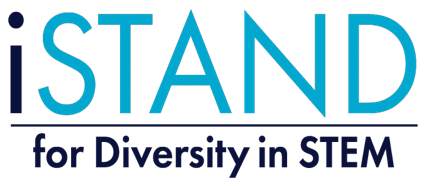 1. Draw or write down your observations:       What did you see happen when you fired your catapult?2. Make a hypothesis:      What do you think will happen if you use a heavier projectile compared to a lighter one?3. Conduct the experiment: Use something light like a pom pom then something heavier like a ball of playdoh for the projectile. Do not fire sharp or dangerous objects.4. Record your results:5. Conclusion:What actually happened? Did the lighter or heavier object travel further? We explored the mass of our projectiles but what other variables might have influenced the results of our experiment? In what ways could you modify your catapult to influence the results of the experiment?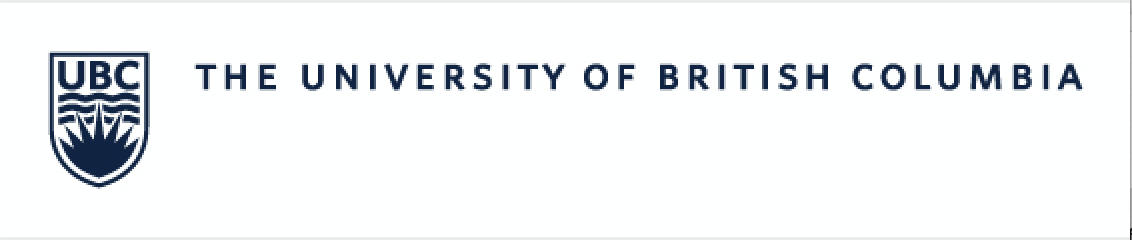 ProjectileLight ObjectLight ObjectHeavy ObjectHeavy ObjectTrial #1212Distance (cm)Median (cm)Time (seconds)